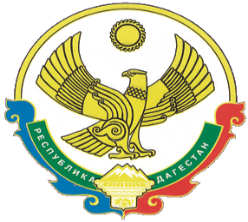 А Д М И Н И С Т Р А Ц И ЯМУНИЦИПАЛЬНОГО РАЙОНА «ЦУНТИНСКИЙ РАЙОН»РЕСПУБЛИКА ДАГЕСТАНРАСПОРЯЖЕНИЕ  
Об оценочных заданиях в области противодействия терроризмуРуководствуясь справочником квалификационных требований к специальностям, направлениям подготовки, знаниям и умениям, которые необходимы для замещения должностей государственной гражданской службы с учетом области и вида профессиональной служебной деятельности государственных гражданских служащих, утвержденного  Министерством Труда и Социальной защиты Российской Федерации, в целях реализации протокола Национального антитеррористического комитета   от 10 апреля 2018 годаУтвердить оценочные задания, применяемые при проведении аттестации, квалификационных экзаменов и отборе кандидатов на включение в состав кадрового резерва и назначении на должность муниципальной службы, должностные обязанности которых связаны с противодействием терроризму, согласно приложению 1.Утвердить Положение о проведении оценочных заданий при проведении аттестации, квалификационных экзаменов и отборе кандидатов на включение в состав кадрового резерва и назначении на должность муниципальной службы, должностные обязанности которых связаны с противодействием терроризму, согласно приложению 2. Разместить данное распоряжение на официальном сайте администрации  муниципального района «Цунтинский район» Республики Дагестан в сети «Интернет».Контроль за исполнением настоящего распоряжения оставляю за собой. Глава МР						                Ш. А. МагомедПриложение 1к распоряжению МР «Цунтинский район» РДот 21.05.2019г. №96	Утвержденыраспоряжением   АМР «Цунтинский район» Республики Дагестан от 21.05.2019г.  №96Оценочные задания применяемые, при проведении аттестации, квалификационных экзаменов и отборе кандидатов на включение в состав кадрового резерва и назначении на должность муниципальной службы, должностные обязанности которых связаны с противодействием терроризмуОбщие положения      Оценочные задания составлены с учетом квалификационных требований по виду деятельности «Регулирование в сфере противодействия терроризму» и области деятельности «Обеспечение  национальной безопасности и укрепление государственной политики».Содержание оценочных заданий	Оценочные задания включают в себя: правовые основы противодействия терроризму; мероприятия и организация деятельности органов местного самоуправления  по противодействию терроризму, которые проводятся в форме тестирования,  билетов включающих  в себя два теоретических вопроса и одну задачу, следующего содержания.ТестированиеВопрос № 1.Основные направления государственной политики в области противодействия терроризму определяет?Варианты ответов:1.Государственная Дума Федерального Собрания Российской Федерации2.Национальный антитеррористический комитет3.Президент Российской Федерации4.Правительство Российской ФедерацииВопрос № 2. Кто принимает решение об установлении, изменении или отмене критического («красного») уровня террористической опасности на территории (отдельных участках территории) субъекта Российской Федерации (объектах, находящихся на территории субъекта Российской Федерации)?Варианты ответов:1.Руководитель территориального органа безопасности в соответствующем субъекте Российской Федерации по согласованию с председателем антитеррористической комиссии в соответствующем субъекте Российской Федерации2.Президент Российской Федерации3.Председатель антитеррористической комиссии в соответствующем субъекте Российской Федерации по согласованию с руководителем территориального органа безопасности в соответствующем субъекте Российской Федерации4.Председатель Национального антитеррористического комитета на основании представления председателя антитеррористической комиссии в соответствующем субъекте Российской ФедерацииВопрос № 3.Порядок установления уровней террористической опасности и содержание дополнительных мер по обеспечению безопасности личности, общества и государства определяется?Варианты ответов:1.Конституционным Судом Российской Федерации2.Правительством Российской Федерации3.Федеральным Собранием Российской Федерации4.Президентом Российской ФедерацииВопрос № 4.Что призвана обеспечить общегосударственная система противодействия терроризму согласно Концепции противодействия терроризму в Российской Федерации?Варианты ответов:1.Общегосударственная система противодействия терроризму призвана обеспечить координацию федеральных и региональных органов государственной власти по проведению единой государственной политики с целью обеспечения территориальной целостности Российской Федерации2.Общегосударственная система противодействия терроризму предназначена для обеспечения функционирования единой системы по противодействию внутренним и внешним угрозообразующим факторам территориальной целостности Российской Федерации3.Общегосударственная система противодействия терроризму призвана осуществлять межведомственную координацию федеральных органов исполнительной власти, гражданского общества, средств массовой информации и духовенства, направленных на защиту основных прав и свобод человека и гражданина, обеспечение национальной безопасности Российской Федерации4.Общегосударственная система противодействия терроризму призвана обеспечить проведение единой государственной политики в области противодействия терроризму и направлена на защиту основных прав и свобод человека и гражданина, обеспечение национальной безопасности Российской ФедерацииВопрос № 5.Уровень террористической опасности может устанавливаться на срок?Варианты ответов:1.не более 30 суток2.не более 3-х месяцев3.по мере устранения террористической угрозы4.не более 15 сутокВопрос № 6.Уровни террористической опасности могут устанавливаться в целях?1.Варианты ответов:2.Ликвидации и минимизации последствий террористического акта3.Своевременного информирования населения о возникновении угрозы террористического акта и организации деятельности по противодействию его совершения4.Выявления признаков террористической деятельностиВопрос № 7.Национальный антитеррористический комитет является?Варианты ответов:1.Федеральным органом исполнительной власти, координирующим и организующим деятельность федеральных органов исполнительной власти, органов исполнительной власти субъектов Российской Федерации и органов местного самоуправления по противодействию терроризму2.Органом исполнительной власти субъекта Российской Федерации, координирующим и организующим деятельность федеральных органов исполнительной власти, органов исполнительной власти субъектов Российской Федерации и органов местного самоуправления по противодействию терроризму3.Органом местного самоуправления, координирующим и организующим деятельность органов исполнительной власти муниципального образования и органов местного самоуправления по противодействию терроризму4.Коллегиальным органом, координирующим и организующим деятельность федеральных органов исполнительной власти, органов исполнительной власти субъектов Российской Федерации и органов местного самоуправления по противодействию терроризмуВопрос № 8.Установление уровней террористической опасности предусматривает принятие мер дополнительных мер по обеспечению безопасности личности, общества и государства?Варианты ответов:1.Ограничивающих свободу собраний, митингов и уличных шествий2.Ограничивающих право граждан на тайну переписки, телефонных переговоров, почтовых, телеграфных и иных сообщений3.Не ограничивающих прав и свобод человека и гражданина4.Ограничивающих право свободно передвигаться, выбирать место пребывания и жительстваВопрос №9. Главный способ финансирования террористической деятельностиВарианты ответов:    Криминальная деятельность     Банковские вложения    Частные пожертвованияВопрос №10. Совершение взрыва, поджога или иных действий, устрашающих население и создающих опасность гибели человека, причинения значительного имущественного ущерба либо наступления иных тяжких последствий, в целях дестабилизации деятельности органов власти или международных организаций либо воздействия на принятие ими решений, а также угроза совершения указанных действий в целях воздействия на принятие решений органами власти или международными организациями влечет наказаниеВарианты ответов: Административный штраф и конфискация имуществаЛишение свободы на срок от 6 до 15 лет и более лет, а также пожизненное заключениеНаложение ареста на недвижимость и заключение под стражу.Наказываются лишением свободы на срок от десяти до пятнадцати лет.Вопрос №11. Нарушение требований обеспечения безопасности и антитеррористической защищенности объектов топливно-энергетического комплекса, а равно воспрепятствование соблюдению указанных требований должностными лицами, в том числе руководителями субъекта топливно-энергетического комплекса, гражданами, если эти действия не содержат уголовно наказуемого деяниявлечет наказаниеВарианты ответов:1.Влечет наложение административного штрафа на граждан в размере от трех тысяч до пяти тысяч рублей; на должностных лиц - от тридцати тысяч до пятидесяти тысяч рублей или дисквалификацию на срок от шести месяцев до трех лет.2.Влечет наложение административного штрафа на граждан в размере от одной тысячи до пяти тысяч рублей.3. Административный штраф и конфискация имуществаВопрос №12. В соответствии с перечнем потенциальных угроз совершения актов незаконного вмешательства в деятельность объектов транспортной инфраструктуры и транспортных средств «угроза взрыва» это?Варианты ответов:Возможность загрязнения объектов транспортной инфраструктуры и/или транспортных средств или их критических элементов опасными химическими, радиоактивными или биологическими агентами, угрожающими жизни или здоровью персонала, пассажиров и других лиц.Возможность разрушения критического элемента объектов транспортной инфраструктуры и/или транспортных средств или нанесения ему повреждения путем взрыва (обстрела), создающего угрозу функционированию объектов транспортной инфраструктуры и/или транспортных средств, жизни или здоровью персонала, пассажиров и других лиц.Возможность разрушения объектов транспортной инфраструктуры и/или транспортных средств или нанесения им и/или их грузу, здоровью персонала, пассажирам и другим лицам повреждений путем взрыва (обстрела) Вопрос №13. Под профилактикой терроризма понимается?Варианты ответов:1. Выявление, предупреждение, пресечение, раскрытие и расследование террористического акта2.Предупреждение терроризма, в том числе выявление, пресечение, раскрытие и последующее устранение причин и условий, способствующих совершению террористических актов3.Предупреждение, пресечение и расследование террористического акта, в том числе выявление и последующее устранение причин и условий, способствующих совершению террористических актов4.Предупреждение терроризма, в том числе выявление и последующее устранение причин и условий, способствующих совершению террористических актовВопрос №14. Заседания антитеррористических комиссий проводятся?Варианты ответов:1.Ежемесячно2.Не реже одного раза в квартал3.По мере необходимости, но не реже одного раза в полгода4.Не реже одного раза в полгодаВопрос №15. Назовите номер статьи Уголовного кодекса Российской Федерации, предусматривающей ответственность за совершение террористического акта?Варианты ответов:1. 105;2. 211;3. 197;4. 205;5. 139. Вопрос №16.Заседание антитеррористической комиссии в субъекте Российской Федерации считается правомочным? Варианты ответов:1.если на нем присутствует половина ее членов2.если на нем присутствует две трети ее членов3.если на нем присутствует одна треть ее членов4.если на нем присутствует более половины ее членовВопрос №17.Присутствие представителей средств массовой информации и проведение кино-, видео- и фотосъемок, а также звукозаписи на заседаниях антитеррористической комиссии в субъекте Российской Федерации организуетсяВарианты ответов:1.в порядке свободного доступа на заседание Комиссии2.в порядке, определяемом председателем или по его поручению, руководителем аппарата Комиссии3.апрещается4.руководителем аппарата КомиссииВопрос №18.Положение об антитеррористической комиссии в субъекте Российской Федерации и ее Регламент утверждает?Варианты ответов:1.Председатель антитеррористической комиссии в субъекте Российской Федерации2.Председатель Национального антитеррористического комитета3.Глава субъекта Российской Федерации4.Руководитель аппарата Национального антитеррористического комитетаВопрос №19.Порядок компенсационных выплат физическим м юридическим лицам, которым был причинен ущерб в результате террористического акта, устанавливается?  Варианты ответовМинюстом РоссииГосударственной Думой Российской ФедерацииЦентральным банком Российской ФедерацииПравительством Российской ФедерацииВопрос №20. Каким нормативным правовым актом утверждается состав антитеррористический комиссии в субъекте Российской федерации по должностям?Положением об оперативном штабе Российско Федерации  ( от 11 апреля 2006г. №4/НАК-607)Федеральным законом от 3 апреля 1995 г. №40-ФЗ «О федеральной службе безопасности»Указом Президента Российской Федерации от 15 февраля №116 «О мерах по противодействию терроризму»Билеты(включают в себя два вопроса и одну задачу)Билет №1 Билет №2 Билет №2Билет №3 Билет №3Билет №4 Билет №5           Билет №6       Билет №7  Билет №4Приложение 2к распоряжению МР «Цунтинский район» РДот 21.05.2019г. №96	Утвержденораспоряжением   МР «Цунтинский район» РД от 21.05.2019г. №96Положение  о порядке проведения оценочных заданий при проведении аттестации, квалификационных экзаменов, отборе кандидатов  на включение в состав кадрового резерва и назначении на должность муниципальной службы, должностные обязанности которых связаны с противодействием терроризмуОбщие положенияНастоящее Положение разработано для определения порядка проведения оценочных заданий, при проведении аттестации, квалификационных экзаменов, отборе кандидатов  на включение в состав кадрового резерва и назначении на должность муниципальной службы администрации муниципального района «Цунтинский район» Республики Дагестан, должностные обязанности которого связаны с противодействием терроризму.Оценочные задания проводятся на принципах равных условий для всех лиц, проходящих аттестацию, квалификационный экзамен или претендующих на замещение должности муниципальной службы, должностные обязанности которого связаны с противодействием терроризму. Целью проведения оценочных заданий является определение уровня подготовки лица, проходящего аттестацию, квалификационный экзамен или назначаемого на должность муниципальной службы администрации муниципального района «Цунтинский район» Республики Дагестан, должностные обязанности которого связаны с противодействием терроризму, в соответствии с квалификационными  требованиями, которые необходимы  для замещения данной должности муниципальной службы с учетом вида профессиональной служебной деятельности муниципального служащего «Регулирование в сфере противодействия терроризму» и области деятельности «Обеспечение национальной безопасности  и укрепление  государственной границы». Прохождение аттестации, проведение квалификационного экзамена, а также включение в состав кадрового резерва и назначение на должность муниципальной службы администрации муниципального района «Цунтинский район» Республики Дагестан, должностные обязанности которого связаны с противодействием терроризму проводится с учетом результата оценочных заданий, которые оформляются в листе решения, согласно форме 1 (приложение 3  к распоряжениюПри проведении оценочных заданий, методы оценки применяются с соблюдением следующей последовательности: тестирование, ответ на билет, включающий в себя два теоретических вопроса и одну задачу.2. Организация применения оценочных заданий2.1. Оценочные задания по вопросам регулирования в сфере противодействия  терроризму призваны выявить уровень подготовки лиц, показателями которой служат: объем и глубина теоретических знаний (знание ведущих понятий, основных положений) в области противодействия терроризму; точность и оперативность нормативных знаний (знание основных правовых и других социальных норм, умение на их основе анализировать конкретные  ситуации); основные компетенции, порядок организации исполнения мероприятий по противодействию терроризму в  органах местного самоуправления; умение лиц четко излагать свои мысли, аргументы, оперируя не представлениями, а с помощью понятий, используемых в сфере противодействия терроризму. Оценочные задания сформированы исходя из вида профессиональной служебной деятельности «Регулирование в сфере противодействия терроризму» и области деятельности «Обеспечение национальной безопасности и укрепление  государственной границы», установленными должностной инструкцией.2.2. После прохождения всех методов оценки, итоговый балл кандидата определяется как сумма среднеарифметического баллов, выставленных кандидату по результатам тестирования и  ответа на билет. 2.3. Победителем по итогам применения оценочных заданий признается кандидат, набравший наибольшее количество  баллов подсчитанных по коэффициентной формуле, указанной в порядке выставления итогового балла.2.4. В состав кадрового резерва и назначении на должность могут рекомендоваться кандидаты  из числа тех кандидатов, общая сумма набранных баллов которых составляет не менее 50% максимального балла.2.5. При проведении оценочных заданий устанавливаются следующие методы оценки знаний:-  по суммарному баллу;-  по критериям;-  по коэффициентной формуле. 2.6. Перед началом проведения оценочных заданий проводится подробный инструктаж кандидатов  о правилах и условиях проведения оценочных заданий.В ходе оценочных заданий не допускается использование письменных заметок, средств мобильной связи и иных средств хранения и передачи информации, выход кандидатов за пределы аудитории, в которой проходит тестирование.При нарушении кандидатом правил проведения оценочных заданий он отстраняется от оценочных заданий с вынесением нулевой оценки по итогам оценочных заданий.ТестированиеПри тестировании  используется единый перечень из 20 вопросов.Кандидатам предоставляется одно и то же время для прохождения тестирования - 30 минут.На каждый вопрос теста содержит только один верный вариант ответа. Если обозначены два и более ответов, в том числе правильный, то ответ не засчитывается.Результаты тестирования основываются на количестве правильных ответов.Оценка тестирования проводится следующим образом.Тестирование считается пройденным, если кандидат правильно ответил на 70 и более процентов заданных вопросов (14 баллов).За каждый правильный ответ на вопрос теста присуждается 1 балл. Максимальный балл за выполнение тестирования составляет 20 баллов. Набранные по результатам тестирования баллы суммируются  и выставляются в виде итоговой оценки следующим образом:	3 балла, если за правильные ответы получено 20 баллов (на 100% вопросов);	2 балла, если за правильные ответы получено от 17 до 18 баллов (на 85 - 99% вопросов);	1 балл, если за правильные ответы получено от 14 до 16  баллов (на 70 - 80% вопросов);	0 баллов, если за правильные ответы получено менее 14 баллов (менее, чем на 70% вопросов).         Указанная итоговая оценка суммируется для подсчета итогового балла кандидата.Результаты оценки тестирования заносятся в подпункт 6.1. пункта 6 листа решения оценочных заданий, в котором отражается балл за выполнение данного задания.Ответ на билетВ рамках подготовки ответа на билет кандидату предлагается подготовить письменный ответ на два теоретических вопроса и одну задачу. Предварительное ознакомление кандидата с билетами не разрешается. Замена билетов не допускается.Кандидатам предоставляется одно и то же время для подготовки ответа на билет – не более 45 минут. Ответ на билет проходит в два этапа:1-ый этап – подготовка письменного ответа на два теоретических вопроса. Ответ кандидатом фиксируется на отдельном предложенном листе, после чего лист сдается в комиссию;2-ой этап – подготовка ответа на одну задачу. Решение задачи фиксируется  на отдельном предложенном листе. Во время подготовки ответа на задачу кандидат имеет право пользоваться Уголовным кодексом Российской Федерации, который предоставляется кандидату комиссией. Ответ на билет допускает от 10 до 15 минут времени.По окончании ответа на вопросы билета могут задаваться дополнительные и уточняющие вопросы.По результатам ответа выставляется итоговая оценка по следующим критериям:-наличие знаний по заданным вопросам;-аргументированное и логически стройное построение ответа;-системность мышления;-знание законодательства, умение пользоваться предложенной нормативно-правовой базой (Уголовный кодекс Российской Федерации).По каждому вышеперечисленному критерию выставляется не более 3 баллов. Баллы выставляются по следующей шкале:3 балла – ярко выражено (кандидат демонстрирует качество в полном объеме во всех ситуациях, может служить ролевой моделью для других);2 балла – выражено (качество проявляется в большинстве ситуаций, уровень развития качества достаточен для эффективной работы);1 балл – слабо выражено (качество не достаточно развито, что оказывает влияние на эффективность работы, качество необходимо развивать)0 баллов – совсем не выражено (кандидат практически не демонстрирует данное качество в работе, что оказывает существенное негативное влияние на его эффективность)Максимальный балл (итоговая оценка по всем критериям) за подготовку билета – 12 баллов.Задание по подготовке билета считается выполненным, если кандидат набрал 50 процентов и более от максимального балла (6 баллов и больше).   Результаты оценки билета заносятся в подпункт 6.2. пункта 6  листа решения оценочных заданий, в котором отражается балл за выполнение данного задания.2.6.3. Коэффициентная формулаКаждый метод оценки имеет свой удельный вес в итоговой сумме  баллов.Необходимо заранее определить, какие методы  оценки являются более значимыми при выставлении итогового балла, а какие менееКоэффициентная формула выглядит следующим образом:Б=kт*Бт+k(1)*Бм(1), где:Б – итоговый балл,Бт – балл за тест,Бм(1) – баллы по каждому пройденному кандидатом методу оценки,kт – удельный вес (коэффициент) тестирования,k(1) – удельный вес (коэффициент) ответа на билетПри этом сумма коэффициентов (k) должна быть равна единице:                                                      ∑nk=1, где n – количество коэффициентов.Методы оценки: тестирование, ответ на билетРаспределяем коэффициенты:Сумма коэффициентов должна быть равна единице:k=0,3+0,7=1Приложение 3к распоряжению МР «Цунтинский район» РД от 21.05.2019г. №96	Утвержденораспоряжением  АМР «Цунтинский район» РД  от 21.05.2019г. №96Форма 1 ЛИСТ РЕШЕНИЯ ОЦЕНОЧНЫХ ЗАДАНИЙ1. Фамилия, имя, отчество: 	2. Год, число и месяц рождения: 	3. Сведения о профессиональном образовании, наличии ученой степени, ученого звания: 												4. Сведения о дополнительном профессиональном образовании: 	5. Общий трудовой стаж: 									6. Оценочные задания к кандидату и оценка знаний:6.1. Тестирование 6.3. Билет (два вопроса и одна задача) 7.  Оценка знаний:										8.   Примечание:	Дата проведения оценочных заданий:	С листом ознакомился ______________________________________                                                          (подпись кандидата, дата)(место для печати муниципального органа)21.05.2019г.с.Цунта№97Тестирование:kт=0,3Ответ на билет (два вопроса и одна задача):k2=0,7Количество набранных балловИтоговая оценкаПримечание(процент выполнения задания, указать, пройден тест или не пройден)123Критерии оценкиКоличество набранных балловИтоговая оценкаПримечание (процент выполнения задания, указать выполнено задание или нет)1234Наличие знаний по заданным вопросамАргументированное и логически стройное построение ответаСистемность мышленияЗнание законодательства, умение пользоваться предложенной нормативно-правовой базой (Уголовный кодекс Российской Федерации)